Knowledge Organiser - Rainforests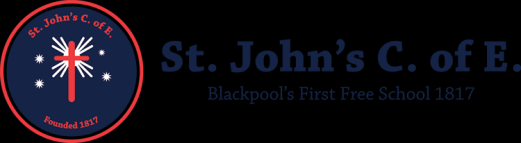 Key question:Key question:Key question:What and who live in the Amazon Rainforest?What and who live in the Amazon Rainforest?What and who live in the Amazon Rainforest?Key information:Key information:Key information:Where is the Amazon Rainforest?The Amazon Rainforest is located in 9 different countries but the majority of it (around 60%) is located in Brazil. The rest of it can be found in Peru, Colombia, Ecuador, Bolivia, Venezuela, Guyana, Suriname and French Guiana.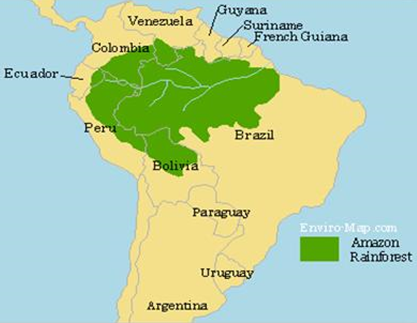 Key vocabulary:Key vocabulary:The layers of the Rainforest:Brazil - The largest country in South America. This is home to more than half of the Amazon Rainforest.Brazil - The largest country in South America. This is home to more than half of the Amazon Rainforest.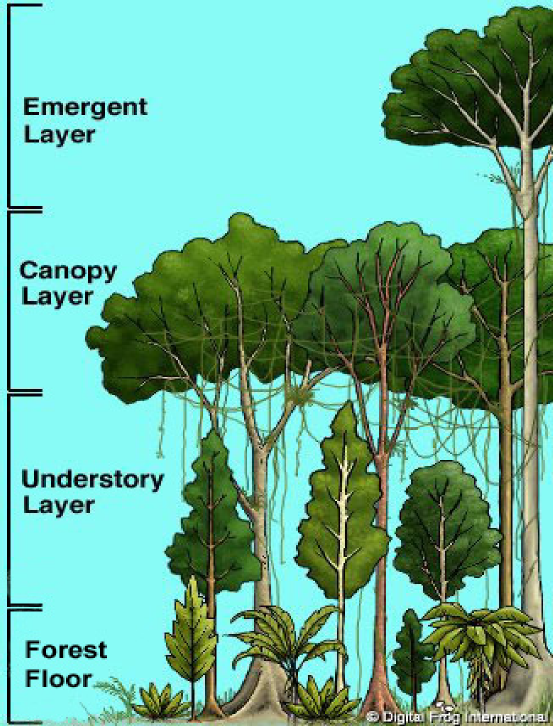 Amazon Rainforest - The largest Rainforest on Earth. It covers nearly half of South America!Amazon Rainforest - The largest Rainforest on Earth. It covers nearly half of South America!Equator - An imaginary line that is drawn around the middle of the earth.Equator - An imaginary line that is drawn around the middle of the earth.Tropics - Areas of the Earth that are near the equator. There are two tropics: The Tropic of Cancer and the Tropic of Capricorn.Tropics - Areas of the Earth that are near the equator. There are two tropics: The Tropic of Cancer and the Tropic of Capricorn.Forest Floor - The bottom layer of a rainforest. This is where many of the larger rainforest animals live.Forest Floor - The bottom layer of a rainforest. This is where many of the larger rainforest animals live.Understory Layer - The layer above the forest floor. Snakes, jaguars, lizards and lots of other animals live in this layer.Understory Layer - The layer above the forest floor. Snakes, jaguars, lizards and lots of other animals live in this layer.Canopy Layer - The layer of a tropical rainforest where plants form an umbrella type of overhang that rises high above the ground.Canopy Layer - The layer of a tropical rainforest where plants form an umbrella type of overhang that rises high above the ground.Emergent Layer – The very top of the rainforest. Only the tallest plants and trees reach this layer!Emergent Layer – The very top of the rainforest. Only the tallest plants and trees reach this layer!Yanomani Tribe - A group of about 35,000 native people who live in over 200 villages in the Amazon rainforest.Yanomani Tribe - A group of about 35,000 native people who live in over 200 villages in the Amazon rainforest.Famous Tropical Rainforests:Famous Tropical Rainforests:Famous Tropical Rainforests:Amazon Rainforest (South America)Congo Rainforest (Africa)Daintree Rainforest (Australia)Harapan Rainforest (Indonesia)Madagascar Lowland Forests (Madagascar)Amazon Rainforest (South America)Congo Rainforest (Africa)Daintree Rainforest (Australia)Harapan Rainforest (Indonesia)Madagascar Lowland Forests (Madagascar)Amazon Rainforest (South America)Congo Rainforest (Africa)Daintree Rainforest (Australia)Harapan Rainforest (Indonesia)Madagascar Lowland Forests (Madagascar)